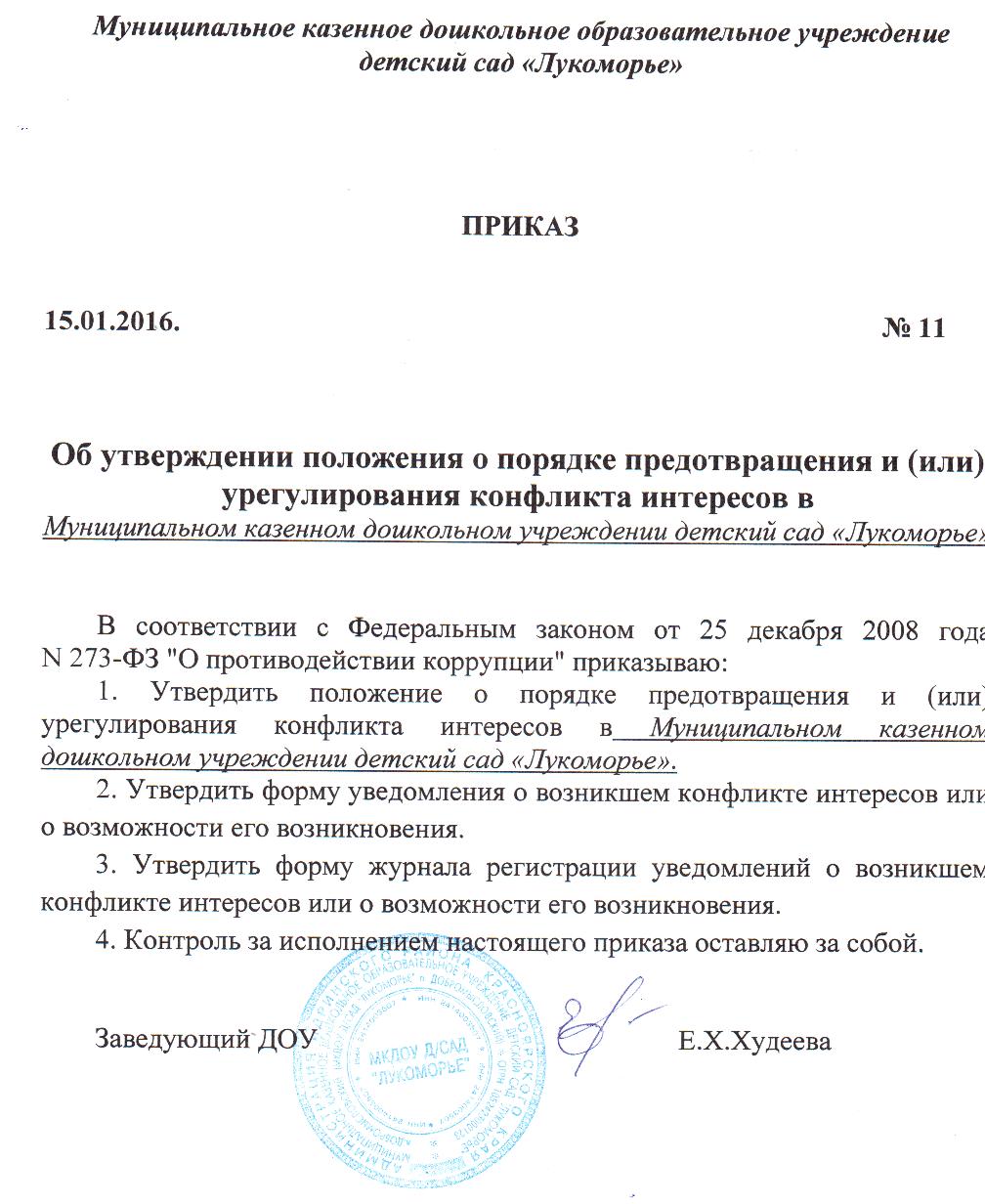 Утвержден  приказомЗаведующего ДОУ 15.01.2016 N 11Положение о порядке предотвращения и (или) урегулирования конфликта интересов в Муниципальном казенном дошкольном учреждении детский сад «Лукоморье»1. ОБЩИЕ ПОЛОЖЕНИЯ1.1. Настоящее Положение разработано в целях реализации Федерального закона от 25 декабря 2008 года N 273-ФЗ "О противодействии коррупции" и определяет:- процедуру уведомления работодателя работником Муниципального казенного дошкольного учреждения детский сад «Лукоморье» (далее - работник) о наличии конфликта интересов или о возможности его возникновения;- порядок предотвращения и урегулирования конфликта интересов работодателем.2. ПРОЦЕДУРА УВЕДОМЛЕНИЯ РАБОТОДАТЕЛЯО НАЛИЧИИ КОНФЛИКТА ИНТЕРЕСОВ ИЛИ О ВОЗМОЖНОСТИ ЕГО ВОЗНИКНОВЕНИЯ2.1. Работник обязан уведомлять работодателя в лице руководителя Муниципального казенного дошкольного  учреждения детский сад «Лукоморье» (далее –ДОУ) о каждом случае возникновения у него личной заинтересованности (возможности получения в связи с исполнением трудовых обязанностей доходов в виде денег, ценностей, иного имущества, в том числе имущественных прав, или услуг имущественного характера для себя или для третьих лиц), которая приводит или может привести к конфликту интересов.Конфликт интересов - ситуация, при которой личная заинтересованность работника влияет или может повлиять на надлежащее исполнение им трудовых обязанностей и при которой возникает или может возникнуть противоречие между личной заинтересованностью работника и правами и законными интересами государственного учреждения, работником которого он является, способное привести к причинению вреда имуществу и (или) деловой репутации данной организации.2.2. Уведомление оформляется в письменном виде в двух экземплярах.Первый экземпляр уведомления работник передает руководителю государственного учреждения незамедлительно, как только станет известно о наличии конфликта интересов или о возможности его возникновения.Второй экземпляр уведомления, заверенный руководителем государственного учреждения, остается у работника в качестве подтверждения факта представления уведомления.2.3. В случае если работник не имеет возможности передать уведомление лично, оно может быть направлено в адрес государственного учреждения заказным письмом с уведомлением и описью вложения.3. ПОРЯДОК РЕГИСТРАЦИИ УВЕДОМЛЕНИЙ3.1. Уведомления о наличии конфликта интересов или о возможности его возникновения регистрируются в день поступления.3.2. Регистрация уведомлений производится ответственным лицом в журнале учета уведомлений, листы которого должны быть пронумерованы, прошнурованы и скреплены подписью руководителя государственного учреждения и печатью.В журнале указываются:- порядковый номер уведомления;- дата и время принятия уведомления;- фамилия и инициалы работника, обратившегося с уведомлением;- дата и время передачи уведомления работодателю;- краткое содержание уведомления;- фамилия, инициалы и подпись ответственного лица, зарегистрировавшего уведомление.3.3. На уведомлении ставится отметка о его поступлении, в котором указываются дата поступления и входящий номер.3.4. После регистрации уведомления в журнале регистрации оно передается на рассмотрение руководителю государственного учреждения не позднее рабочего дня, следующего за днем регистрации уведомления.4. ПОРЯДОК ПРИНЯТИЯ МЕР ПО ПРЕДОТВРАЩЕНИЮ И (ИЛИ) УРЕГУЛИРОВАНИЮ КОНФЛИКТА ИНТЕРЕСОВ 4.1. В течение трех рабочих дней руководитель государственного учреждения рассматривает поступившее уведомление и принимает решение о мерах по предотвращению или урегулированию конфликта интересов. Предотвращение или урегулирование конфликта интересов может состоять в изменении должностного положения (перераспределении функций) работника, являющегося стороной конфликта интересов, вплоть до его отстранения от исполнения должностных обязанностей в установленном порядке. Кроме того, могут быть приняты иные меры по решению руководителя государственного учреждения.Решение руководителя государственного учреждения о мерах по предотвращению или урегулированию конфликта интересов принимается в форме правового акта. Контроль за реализацией данного правового акта осуществляется лицом, ответственным за профилактику коррупционных правонарушений в Муниципальном казенном дошкольном учреждении детский сад «Лукоморье».4.2. Уведомление о наличии конфликта интересов или о возможности его возникновения приобщается к личному делу работника.______________________________________________